From: Čermáková Marcela (Audit) 
Sent: Monday, March 10, 2014 4:18 PM
To: Fiala Václav
Subject: informace podle zákona č. 106/1999 Sb.,Vážený pane K. na základě Vaší žádosti ze dne 03.03.2014 sdělujeme následující : Žádost zaslání kopií všech smluv a dodatků mezi městem a společností Strategic Consulting a.s. – viz přílohyŽádost o zaslání případných objednávek města směrem ke společnosti Strategic Condsulting – vše řešeno smlouvami , popřípadě dodatky – viz přílohyŽádost o sdělení zda město Chomutov objednalo od uvedené společnosti služby související s mediální kampaní proti tzv. nepřizpůsobivým, kterou vedla exprimátorka Ivana Řápková. Zda jí zajišťovala mediální prostor, poskytovala poradenství pro veřejná vystoupení, zajistila nezávislého sociologa Hanzla, výrobu časopisu Alternativa 4E, spoluorganizovala některé aktivity Záchranného kruhu – zda na tyto služby byla uzavřena příslušná smlouva mezi městem a uvedenou společností – spolupráce mezi městem Chomutov a společností Strategic Consulting, s.r.o. (jedná se o společnost s ručením omezeným, nikoliv o akciovou společnost) obecně probíhala v rámci Mandátní smlouvy o poskytování činností public relations (č. CRS-2008-010-ma-0006-10) uzavřené mezi městem a uvedenou společností dne 21.10.2008. Předmětem činnosti mandatáře bylo poskytovat městu činnosti public relations vedoucí k pozitivnímu vnímání města a obchodní značky města veřejností, a to prostřednictvím činností vyjmenovaných v čl. O, odst. 2 této smlouvy – viz příloha. Sjednané činnosti byly ve smlouvě s ohledem na svůj charakter popsány pouze obecně. Smlouva sice obsahuje povinnost mandatáře podávat mandantovi průběžně zprávy o průběhu jeho činnosti, avšak nestanoví povinnost podávat je písemně. V současné době proto nemáme k dispozici informace o tom, které konkrétní činnosti z Vámi jmenovaných byly vykonávány společností Strategic Consulting, s.r.o., a zda se tak případně dělo v rámci této smlouvy či zda bylo provádějí těchto činností sjednáno a hrazeno osobou odlišnou od města.Žádost o informaci :zda organizace města objednávaly u společnosti Strategic Consulting služby související s mediální kampaní proti tzv. nepřizpůsobivým se podle ustanovení § 14, odst. 5 písm. c) zákona č. 106/1999 Sb., o svobodném přístupu k informacím, v platném znění, odkládá. Důvodem odložení je skutečnost, že se jedná o informaci, která se nevztahuje k působnosti statutárního města Chomutova jako povinného subjektu, ale k působnosti jiné veřejné instituce (právního subjektu).Vzhledem k velikosti všech příloh byla data  uložena  do úschovny.S pozdravemMarcela ČERMÁKOVÁ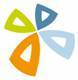 Interní auditm.cermakova@chomutov-mesto.czTel.:     474 637 449                                                  Statutární město Chomutov 